Načrtovanje dela po dnevih 3.rANGLEŠČINA 1. uraKlikni na spodnjo povezavo in poslušaj pesem »Put on your shoes« (Obuj si svoje čevlje).https://www.youtube.com/watch?v=-jBfb33_KHU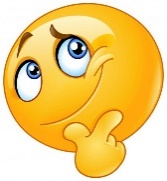 Katero novo besedo za oblačilo si slišal v pesmi? Sigurno si že ugotovil, to je jacket, kar pomeni jakna. Nariši jo in napiši njeno ime v zvezek zraven k ostalim.Put on torej pomeni obleci si ali obuj si.Poglej slikico, preberi, kaj piše, nato pa poslušaj. Za posnetkom večkrat ponovi še sam. ANGLEŠČINA 2. uraIzdelal boš svoja oblačila. V zvezek ali na list boš narisal obris človečka, nato pa iz različnega papirja izrezal različne kose oblačil, ki jih poznaš.Jaz sem naredila takole …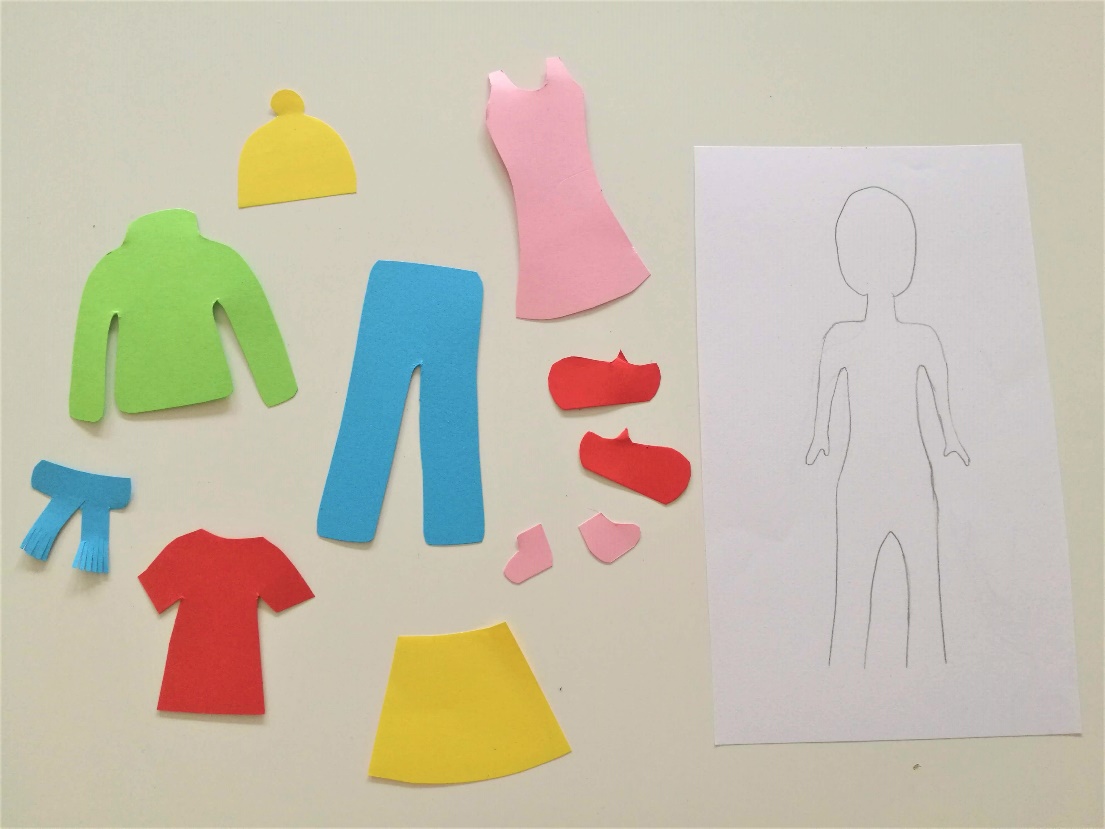 Nato boš enega člana svoje družine prosil, da se igra s teboj. Eden bo govoril navodila, drugi pa na človečka postavljal oblačila. Vlogi potem tudi zamenjajta.Navodila govorimo takole: »Put on your …«Oglej si moj primer, ki sem ga posnela – klikni na spodnjo povezavo:https://youtu.be/pqeS11ubLkI Ko se igrice naveličaš, oblačila iz papirja spravi, saj jih boš potreboval še naslednjič.Ne pozabi se zahvaliti članu družine, ki se je igral s tabo. GLASBENA UMETNOST 1. uraOglej si glasbila na fotografijah. Pomisli - v čem so si podobna? Katero izmed teh glasbil misliš, da je največje? Katero najmanjše? Na kakšen način glasbeniki igrajo na ta glasbila?Klikni na povezavo pod vsakim in slišal boš, kako zvenijo! V zvezek napiši naslov Trobila. Pod naslov nariši tistega, katerega zvok ti je bil najbolj všeč. Napiši tudi njegovo ime. Če želiš, pa lahko narišeš vse 4.GLASBENA UMETNOST 2. uraSe še spomniš, ko smo se na začetku leta naučili, kaj je koncertni list?Danes te izzivam, da prirediš koncert za svoje plišaste igrače.  Izdelal boš koncertni list, na katere moraš napisati, kje in kdaj bo koncert, kdo ga prireja (tu napišeš kar svoje ime) in katere pesmi bodo na sporedu (najmanj 3 pesmice). Koncertni list napiši v zvezek za GUM ali pa ga vanj prilepi.Nato te pesmi tudi zares zapoj. Bo šlo? (Če želiš, lahko na koncert lahko povabiš tudi svoje starše.)PONEDELJEKTOREKSREDAČETRTEKPETEKPraznikVELIKA NOČSLJNeumetnostno besedilo OSEBNA HIGIENA (DZ str. 54)Kulturni danSLJŠolski jedilnik (DZ str. 58, 59)PraznikVELIKA NOČTJA spodajSLJBesede z ožjim in širši pomenom (DZ str. 57)Kulturni danMATOdštevanje stotic (DZ str. 28)PraznikVELIKA NOČGUM spodajMATSeštevanje stotic (DZ str. 27)Kulturni danSPOUtrjevanje znanja -Orientacija (DZ str. 56)PraznikVELIKA NOČMATUtrjevanje znanja (DZ str. 25/1-5)SPOUtrjevanje znanja -Domača pokrajina, Naselja (DZ str. 54, 55)Kulturni danSPOUtrjevanje znanja – Od skice do zemljevida (DZ str. 57)PraznikVELIKA NOČŠPOVaje za krepitev mišicKulturni danŠPOVaje za krepitev mišic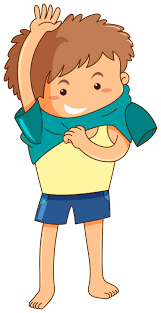 Put on your T-shirt.(Obleci si majico.)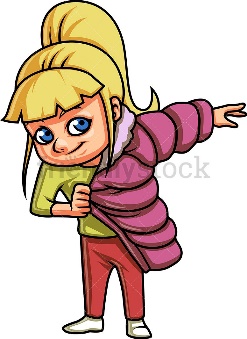 Put on your jacket.(Obleci si jakno.)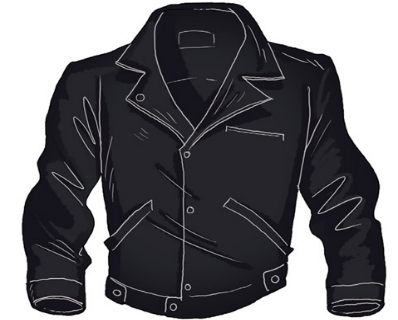 jacket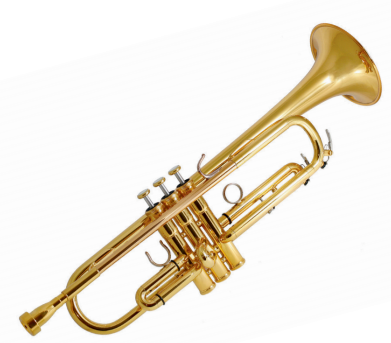 trobentahttps://www.youtube.com/watch?v=B1eyZAedhY4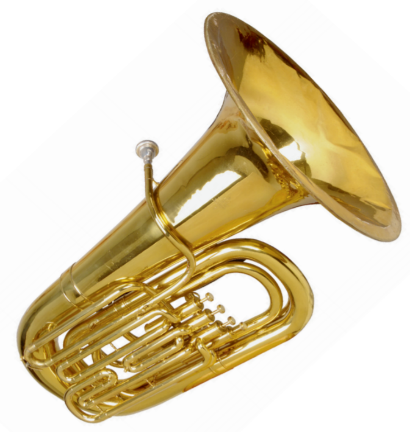 tubahttps://www.youtube.com/watch?v=fYOsNp4O7AU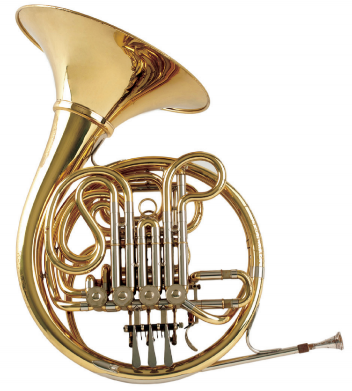 roghttps://www.youtube.com/watch?v=u7sTTv_A3IQ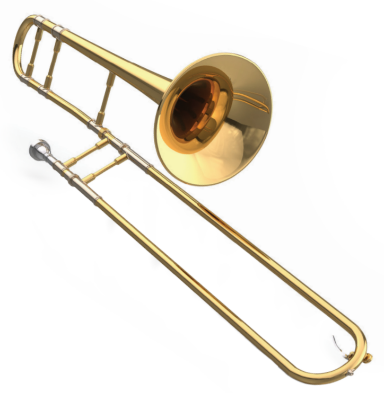 pozavnahttps://www.youtube.com/watch?v=QqdmtqL64RA